Press ReleaseTown of Derry14 Manning StreetDerry, NH 03038(603) 432-6100https://www.derrynh.org/May 5, 2021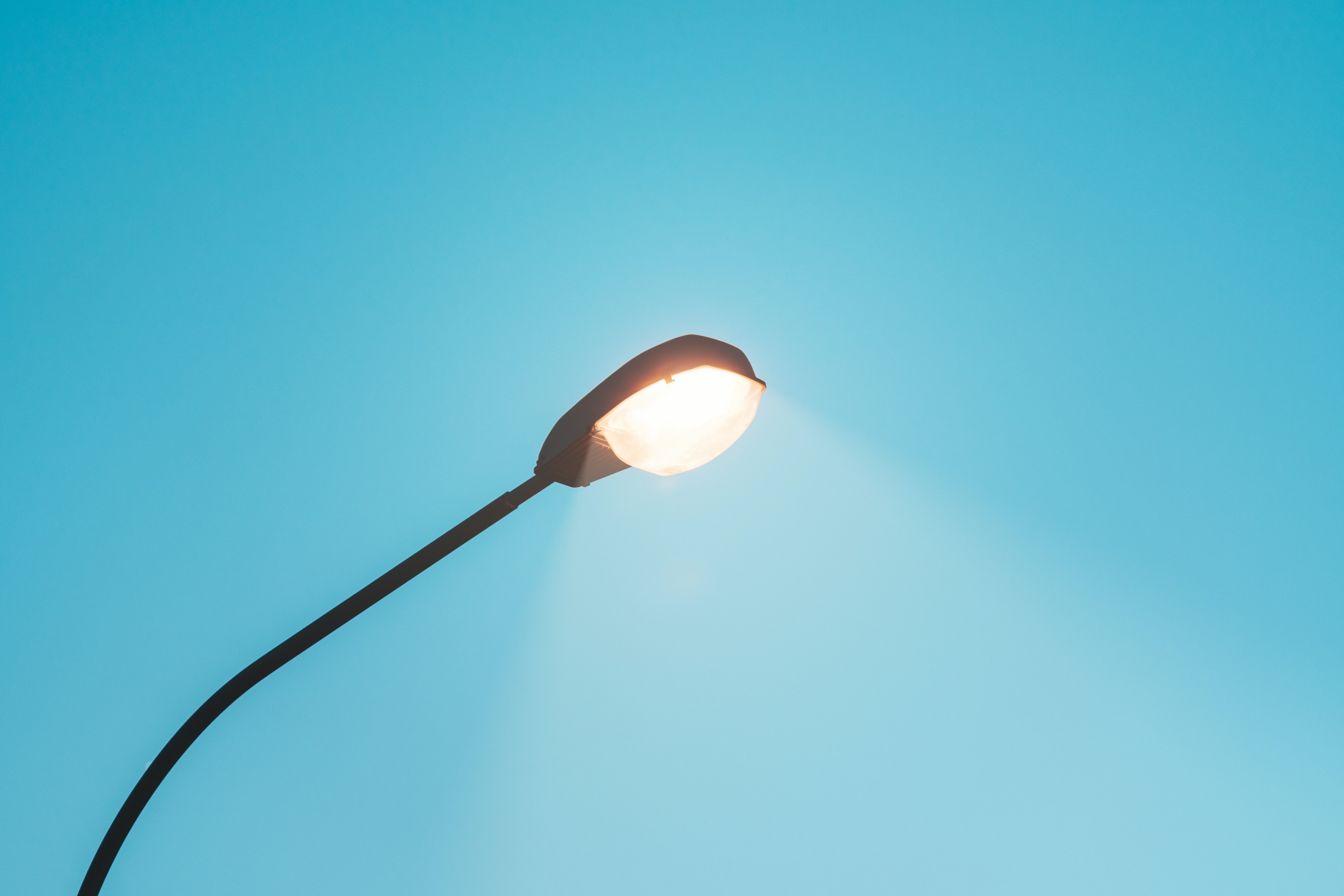 Successful LED Streetlight Conversion Saves ~$68k Annual Electricity Costs for Town of Derry DERRY NEW HAMPSHIRE – Since a successful pilot program began in 2015, the Town of Derry has upgraded about 965 streetlights to energy-efficient LEDs (light emitting diodes), saving about $68,000 per year on electricity costs. With support from the Derry Town Council, under direction of Department of Public Works Director Mike Fowler and maintenance staff, along with guidance from the all-volunteer Derry NetZero Task Force, the conversion effort achieved payback in under four years, with no impact on tax rates. The Department of Public Works initiated a pilot program in FY 2015 to install LED fixtures for 36 streetlights in downtown Derry along East Broadway, West Broadway and the Abbott Court parking lot. The cost savings proved dramatic with a 70% reduction in usage and cost. After Eversource Utility rebates were factored in, payback for the downtown pilot project was less than 3 years. “Traditional streetlights use older style high pressure sodium (HPS). The advantages of LED lighting are a significant reduction in energy usage, greater longevity, lower maintenance required to change bulbs, and better overall lighting distribution,” according to Mike Fowler, Town of Derry Director of Public Works.For more information, visit https://www.derrynh.org/. 